Let’s Keep Active!Every day children should engage in at least an hour’s physical exercise:Why not try the daily workout with Joe Wicks, the Body Coach. It’s streamed live at 9:00am every day, Monday - Friday. It could be a great part of your daily routine! https://www.thebodycoach.com/blog/pe-with-joe-1254.html.This site has fantastic ideas for PE home learning, active breaks and 60 second challenges. https://www.youthsporttrust.org/free-home-learning-resources-0There are lots of fun ideas for keeping children active indoors on these sites:https://www.todaysparent.com/family/activities/15-ways-to-keep-kids-active-indoors-even-if-you-dont-have-much-space/https://www.nhs.uk/change4life/activities/indoor-activitiesFancy dancing to some top Disney tunes? Follow the link below.https://www.thisgirlcan.co.uk/activities/disney-workouts/You can still go outside, for a walk, a run or a cycle – or for many of the other ways you normally get active outside that doesn't involve gym or leisure facilities. Make sure that you follow the latest official advice on social distancing and on general hygiene. The government has made it clear that children should not be playing out in groups.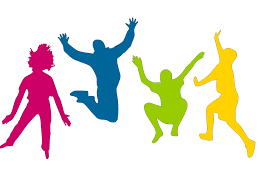 